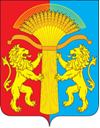 АДМИНИСТРАЦИЯ СОТНИКОВСКОГО СЕЛЬСОВЕТАКАНСКОГО РАЙОНА КРАСНОЯРСКОГО КРАЯП О С Т А Н О В Л Е Н И Е 16.12.2021                                  с.Сотниково                                        № 40-п                                                                                                                                         В соответствии со статьей 13 Федерального закона от 08.11.2007 № 257-ФЗ «Об автомобильных дорогах и о дорожной деятельности в Российской Федерации и о внесении изменений в отдельные законодательные акты Российской Федерации», руководствуясь Уставом Сотниковского сельсовета.ПОСТАНОВЛЯЕТ :1. Утвердить Методику расчета размера платы за пользование на платной основе парковками (парковочными местами), расположенными на автомобильных дорогах общего пользования местного значения на территории Сотниковского сельсовета, согласно приложению.    2. Контроль за исполнением настоящего постановления оставляю за собой. 3. Постановление вступает в силу в день, следующий за днем его официального опубликования в печатном издании «Сельские Вести» и подлежит размещению на официальном сайте Сотниковского сельсовета.Глава Сотниковского сельсовета                                          М.Н.РыбальченкоПриложение к Постановлению администрации Сотниковского сельсовета Канского района Красноярского края от 16.12.2021 года №  40-пМетодика расчета размера платы за пользование на платной основе парковками (парковочными местами), расположенными на автомобильных дорогах общего пользования местного значения на территории Сотниковского сельсовета1. Настоящая Методика расчета размера платы за пользование 
на платной основе парковками (парковочными местами), расположенными 
на автомобильных дорогах общего пользования местного значения на территории Сотниковского сельсовета (далее – Методика), разработана во исполнение Федерального закона от 08.11.2007 № 257-ФЗ «Об автомобильных дорогах и о дорожной деятельности в Российской Федерации и о внесении изменений в отдельные законодательные акты Российской Федерации».2. Методика разработана для расчета размера платы за пользование 
на платной основе юридическими и физическими лицами парковками (парковочными местами), расположенными на автомобильных дорогах общего пользования местного значения на территории Сотниковского сельсовета (далее – платные парковки, плата).3. Плата взимается с пользователей за услуги стоянки транспортных средств на платных парковках.Плата за пользование платными парковками дифференцируется 
в зависимости от формы оплаты (почасовая или посуточная).4. Посуточная оплата применяется при нахождении транспортного средства на парковке свыше 24 часов подряд, почасовая оплата применяется при нахождении транспортного средства на парковке менее 24 часов в сутки. 5. В случае почасовой оплаты оплата взимается за полный час (при нахождении транспортного средства на платной парковке более 15 минут) вне зависимости от фактического времени нахождения транспортного средства на платной парковке. 6. В случае посуточной оплаты плата взимается за полные сутки вне зависимости от фактического времени нахождения транспортного средства на платной парковке, при этом в период отсутствия транспортного средства на платной парковке на оплаченный период (сутки) для указанного транспортного средства сохраняется свободное парковочное место.7. Расчет размера почасовой платы основан на расчете средней стоимости единицы времени.8. При расчете средней стоимости единицы времени учитываются все элементы затрат, связанные с использованием платных парковок, в зависимости от количества парковочных мест.Зусл  = (Зоп + Змз + Зн) / 8760 / m, где:Зусл – средняя стоимость единицы времени (руб./час);Зоп – годовые затраты на основной персонал, непосредственно принимающий участие в оказании услуг (руб.), рассчитываются по формуле:Зоп = Нфот + НАЧ, где:Нфот – годовой фонд заработной платы персонала, занятого в оказании услуги;НАЧ – годовые начисления на выплаты по оплате труда;Змз – годовые затраты на приобретение материальных запасов, потребляемых в процессе оказания услуг (руб.);Зн – накладные затраты, относимые на стоимость оказания услуг (руб.);8760 – годовое количество часов (365 дней х 24 часа);m – количество парковочных мест.9. Расчет размера почасовой платы определяется по формуле:Зусл(час) = Зусл х n, где:Зусл(час) – размер почасовой платы (руб.);n – количество часов нахождения транспортного средства на парковке. 10. Расчет размера посуточной платы определяется по формуле:Зусл(сут) = Зусл х 24 х s, где:Зусл(сут) – размер посуточной платы (руб.);s – количество суток, в течение которых за транспортным средством сохраняется парковочное место.Об утверждении Методики расчета размера платы за пользование на платной основе парковками (парковочными местами), расположенными на автомобильных дорогах общего пользования местного значения на территории Сотниковского сельсовета